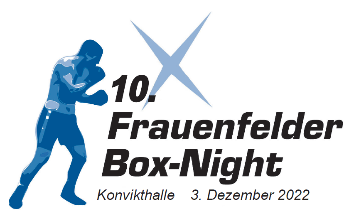 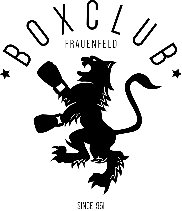 Sponsoring-Bestellschein 2022Inserate erscheinen im Festführer zur Box-Night. Auflage: 500 Exemplare, farbig Annahmeschluss Inserate: 23. Oktober 2022.  Erscheinungsdatum Festführer: 5. November 2022Festführer liegt bei den Inserenten, im Tourismusbüro der Stadt Frauenfeld, in diversen Frauenfelder Restaurants und Bars sowie am Anlass selber auf  Bitte ausgefüllten Bestellschein inkl. Inserat-Vorlage an folgende Email-Adresse senden: boxclubfrauenfeld@gmail.comVerantwortlich für Sponsoring: Roger Stutz, Boxclub Frauenfeld, 079 517 46 59Herr/Frau/Firma Ansprechperson Adresse PLZ/Ort Telefon e-Mail Datum/Unterschrift Kontaktperson Boxclub Bemerkungen  Inserat ganze Seite, 130 x 190 mm Fr. 300.00 spezielle Platzierung: Fr. 500.00  Inserat halbe Seite, 130 x 95 mm Fr. 160.00  Bandenwerbung Fr. 200.00 Anzeige Frauenfelder Woche
	zusätzlich zu Inserat oder BandenwerbungFr. 140.00 Inserat auf Halbseite zur Boxnight in FW Social Media (Facebook)
	zusätzlich zu Inserat oder BandenwerbungFr. 50.00  Gönner Fr. ______ Betrag frei wählbar, inkl. 2 Ringplätze  Hauptsponsor Fr. 1'500.00 Werbung auf Flyer, spezielle Platzierung Inserat, Bandenwerbung, Social Media sowie namentliche Erwähnung in Ansprache vor Beginn der Kämpfe